Типова форма Переліку осіб, що мають право розпоряджатися окремим Рахунком/ групою Рахунків Клієнта ЮО, що засвідчується керівником Клієнта ЮОПерелік осіб, що мають право розпоряджатися рахункамиПерелік уповноважених осіб, засвідчую:Керівник                                                                ____________________________________________                                                 ___________________(зазначається посада)                                                  (підпис)                                                                                                        (П.І.Б.)Власник рахунку ___________________________________________________________________                                  (скорочене найменування згідно з установчим документом, у разі відсутності – зазначається повне)|
|
|
|
|
|
|
|
|
|Відмітка банкуКод за ЄДРПОУ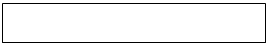 Телефон __________________________________|
|
|
|
|
|
|
|
|
|Дата прийняття переліку:_____________________Найменування юридичної особи _________________________________________
                                                                     (у разі відкриття рахунку через відокремлений підрозділ) 
|
|
|
|
|
|
|
|
|
|_____________________________________(прізвище та підпис працівника відділення)_____________________________________(прізвище та підпис начальника відділення)Наводжу перелік уповноважених осіб та їх зразки підписів, які зроблено у моїй присутності. Розпорядження за рахунком слід вважати дійсними в разі наявності на них на них одного першого і одного другого підписів (якщо використовуються дві групи підписів), або одного першого підпису (якщо не використовується дві групи підпису) та наявності печатки, у разі, якщо її зразок наведений в цьому Переліку осіб, під час здійснення операцій наступними рахунками: ___________________________________________________________________________Наводжу перелік уповноважених осіб та їх зразки підписів, які зроблено у моїй присутності. Розпорядження за рахунком слід вважати дійсними в разі наявності на них на них одного першого і одного другого підписів (якщо використовуються дві групи підписів), або одного першого підпису (якщо не використовується дві групи підпису) та наявності печатки, у разі, якщо її зразок наведений в цьому Переліку осіб, під час здійснення операцій наступними рахунками: ___________________________________________________________________________Наводжу перелік уповноважених осіб та їх зразки підписів, які зроблено у моїй присутності. Розпорядження за рахунком слід вважати дійсними в разі наявності на них на них одного першого і одного другого підписів (якщо використовуються дві групи підписів), або одного першого підпису (якщо не використовується дві групи підпису) та наявності печатки, у разі, якщо її зразок наведений в цьому Переліку осіб, під час здійснення операцій наступними рахунками: ___________________________________________________________________________Група підписуПрізвище, ім'я та по батьковіЗразок підписуПриміткаПерший підпис_______________________Другий підпис_______________________